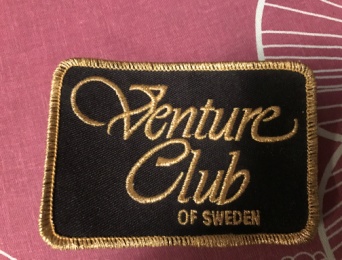 Kallelse till årsmöte 2024Styrelsen för Venture Club of Swedenkallar till årsmöte Lördagen den 11 majÖverlida camping kl 15Lokal meddelas på platsMvhStyrelsen 